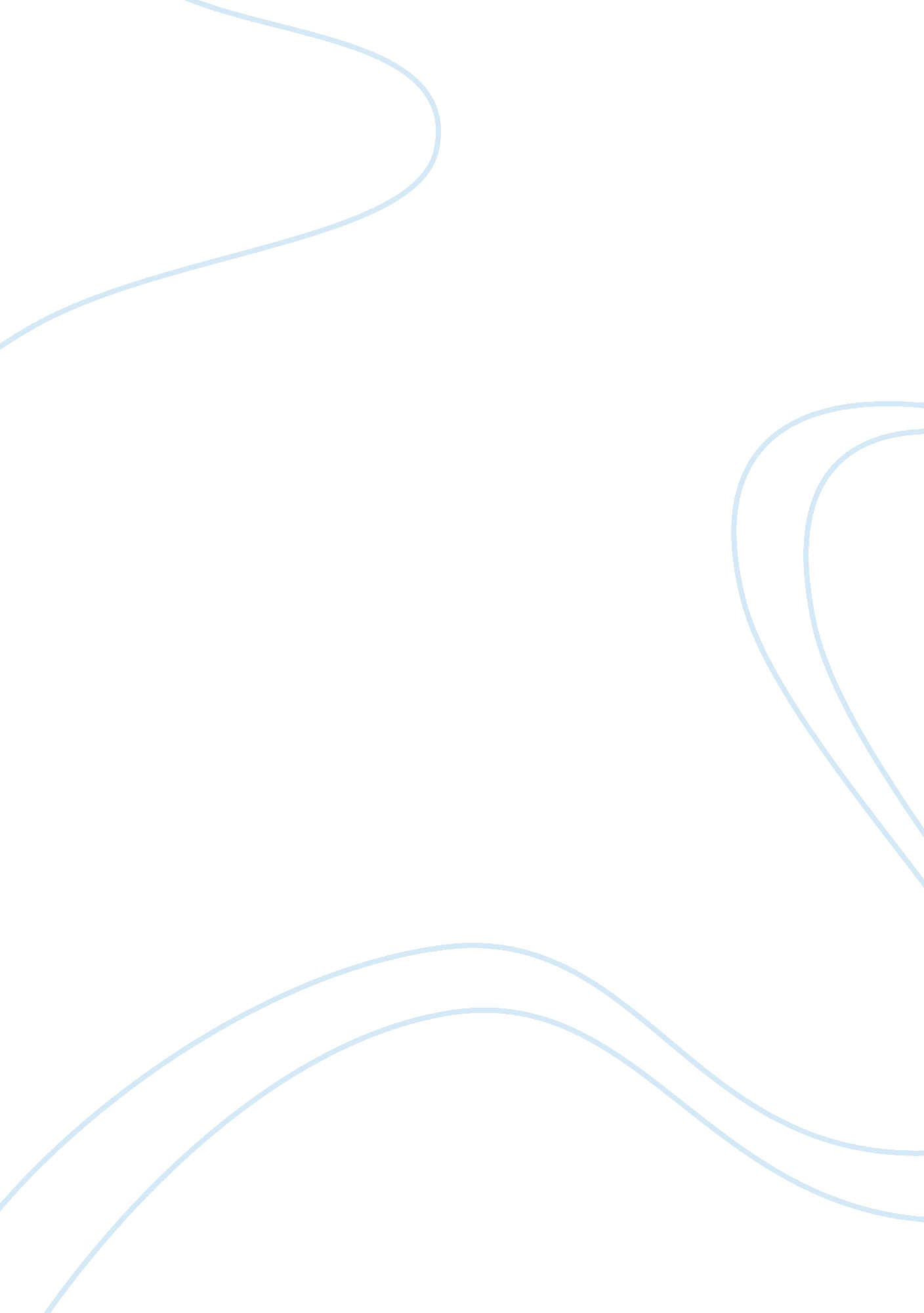 Compare and contrast the attractions and facilities for visitors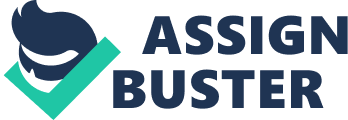 Weston-Super-Mare and Brean Leisure Park are two different tourist sites near each other. * Compare and contrast the attractions and facilities for visitors to these areas * What impact does tourism have on the surrounding area? * Do the advantages outweigh the disadvantages? Weston-Super-Mare Brean Leisure Park Introduction This project is based around tourism, we have been asked to answer a question that is about tourism in the two areas near to each other. These two areas are Weston-Super-Mare seafront and Brean Leisure Park. The question is first, to compare and contrast the attractions and facilities for visitors to these areas. Two, what impact does tourism have on the surrounding area? And three, do the advantages outweigh the disadvantages? The first question is the main question, I think that it is asking me to find out which area is the best area for tourism, environmental issues, residential issues (what the locals think) and which area is the best to go to? The locations we are to investigate are; Weston Super Mare seafront and Brean Leisure Park, both of these locations are near each other on the south west coast of England, the areas we are covering are roughly the same size and are both roughly the same distance from any motorway or major road, this road is the M5 motorway. This will make the investigation slightly fairer between the two locations. Maps of the Region and Local Area The grid references for the two locations are: Weston-Super-Mare Seafront (Pier): 51ï¿½20`51. 50" N + 2ï¿½58`54. 97" W Brean Leisure Park (Main Entrance): 51ï¿½17`07. 28" N + 3ï¿½00`40. 79" W Main Cities The main cities near to the two locations are Bristol, Bath, Swindon and Southampton, big towns would include Bridgewater, Minehead, Clevedon, Street and maybe Frome. Major Transport Link The most major transport link that is closest to Weston and Brean is the M5 running south past Bristol, Weston, Brean and Lympsham. Most tourists would use this route to get to the two areas. Also the M4 is linked to the M5. This is our sphere of influence, the area in which our tourism andadvertisementwill be most beneficial and listened to. The background of tourism in Weston is an old record, the original reason that Weston became a tourist town goes back to Victorian times, this is when British beach holidays became really popular, and therefore it has been a tourist centre for years and is still on top as one of the best places to go for a British holiday. It has many attractions such as a high street for shopping, an arcade town for gaming and the grand pier for more gaming; this makes it very popular for people to come to have a good time, either over the weekend or for a week. There are brilliant amenities such as a hospital, toilets, bins, restaurants and accommodation. On the other hand Brean has different types of attractions and amenities such as a Leisure Park andthe beach, the amenities are almost the same as Weston except the accommodation is set up as caravan parks instead of hotels, Weston has no caravans but it has many hotels lining the seafront which I think may turn out to be a major difference in how much and what type of tourism each location gets. Brean in general started as a natural area full of historical value. The national trust took ownership and protected the Down (The Main Headland) from any building, although others started building around it, it apparently started interest when people began to come to the site for holidays and then found out about the Neapolitan Fort (also used in World War 2) and also the fascinating history of the headland. Overall people get attracted to this general region not only because of the beaches, even though it's the main popularity reason but also all around the area there are major shopping center's, entertainment in Bristol and also surrounding Weston and Brean are the Mendip hills, perfect for a walking and camping holidays. 